Приложение №2к Техническому  заданиюКАРТОЧКА № 1	УЧЕТА БЕЗНАДЗОРНОГО ЖИВОТНОГО                                                    «30»  мая  2017г.Местонахождение: Свердловская область, г. Артемовский, ул. Куйбышева, 8Организация ООО «СОБЖ»в лице Бочанова Александра Сергеевичана машине: марка лада ларгус (фургон)  государственный номер: Х 154 ВТпроизвели отлов и транспортировку отловленного безнадзорного животного: собакакатегория животного: безнадзорноепол: кобель 1. Дата поступления в пункт временного содержания безнадзорного животного« 30» мая 2017г. Порода беспородныйОкрас рыжийШерсть средняяУши не купированыХвост не купированРазмер 40*60Примерный возраст 2 – 3 годаОсобые приметы_____________________________________________________________Предметы (отличительные знаки), свидетельствующие о наличии собственника(при их наличии) _____________________________________________________________Адрес и описание места отлова: г. Верхний Тагил, ул. Кирова, 472.  Произведена эвтаназия безнадзорного животного: «___» _________________г.Причина эвтаназии ___________________________________________________________3. Осуществлена передача безнадзорного домашнего животного на временное содержание: _________________________________________________________________                                            (Ф.И.О. частного лица, наименование организации)«_____» _______________г.4. «___» _______________г.  Безнадзорное животное передано собственнику:____________________________________________________________________________    (Ф,И,О. частного лица, наименование организации)5. «____» ______________г. Безнадзорное животное передано в собственность:____________________________________________________________________________	(Ф.И.О. частного лица, наименование организации)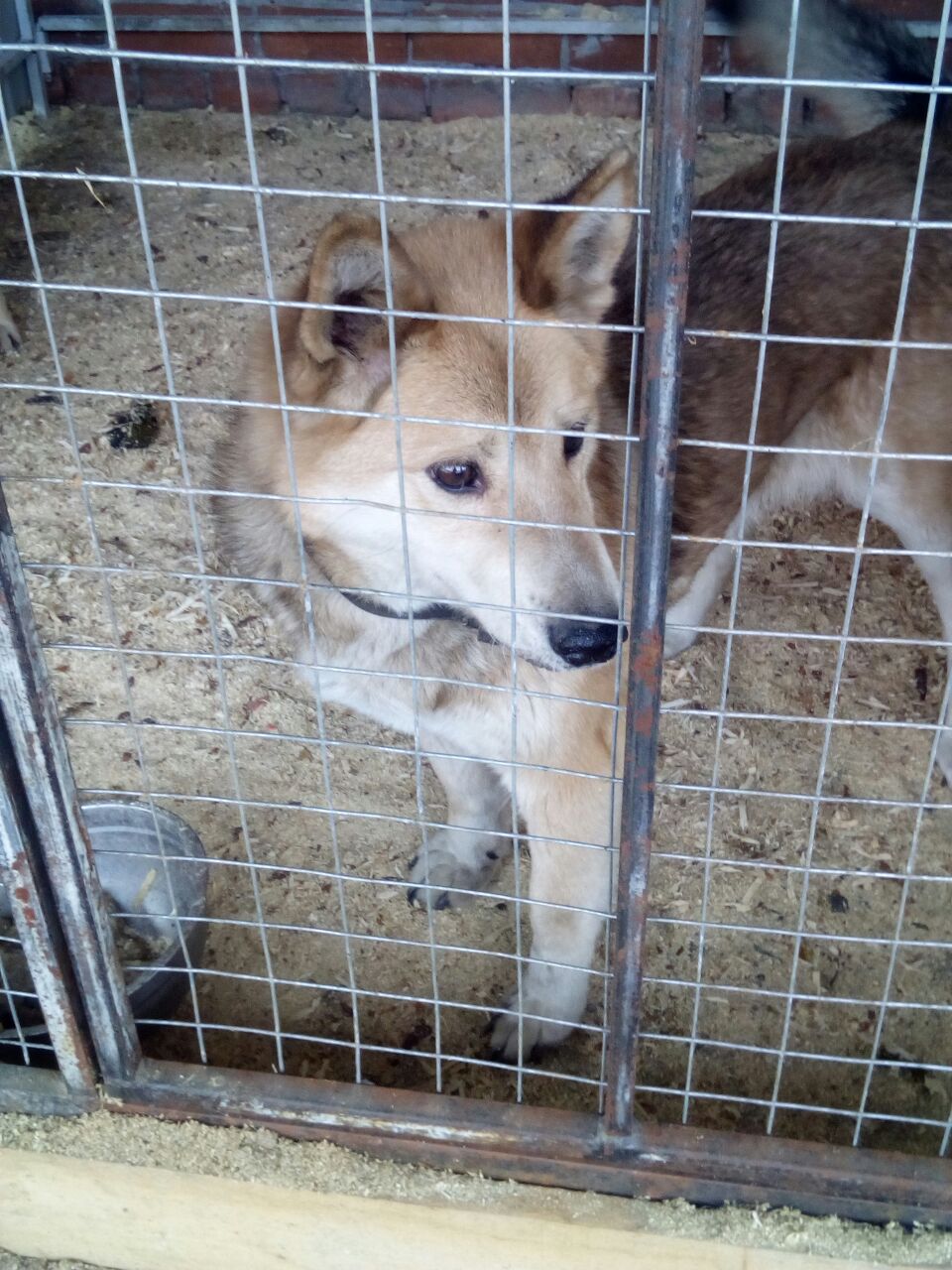 Заказчик _____________/____________   Исполнитель ____________/_____________Приложение №2к Техническому  заданиюКАРТОЧКА № 2	УЧЕТА БЕЗНАДЗОРНОГО ЖИВОТНОГО                                                    «30»  мая  2017г.Местонахождение: Свердловская область, г. Артемовский, ул. Куйбышева, 8Организация ООО «СОБЖ»в лице Бочанова Александра Сергеевичана машине: марка лада ларгус (фургон)  государственный номер: Х 154 ВТпроизвели отлов и транспортировку отловленного безнадзорного животного: собакакатегория животного: безнадзорноепол: кобель 1. Дата поступления в пункт временного содержания безнадзорного животного« 30» мая 2017г.Порода беспородныйОкрас серыйШерсть средняяУши не купированыХвост не купированРазмер 45*65Примерный возраст 4 годаОсобые приметы_____________________________________________________________Предметы (отличительные знаки), свидетельствующие о наличии собственника(при их наличии) _____________________________________________________________Адрес и описание места отлова: г. Верхний Тагил, ул. Кирова, 472.  Произведена эвтаназия безнадзорного животного: «___» _________________г.Причина эвтаназии ___________________________________________________________3. Осуществлена передача безнадзорного домашнего животного на временное содержание: _________________________________________________________________                                            (Ф.И.О. частного лица, наименование организации)«_____» _______________г.4. «___» _______________г.  Безнадзорное животное передано собственнику:____________________________________________________________________________    (Ф,И,О. частного лица, наименование организации)5. «____» ______________г. Безнадзорное животное передано в собственность:____________________________________________________________________________	(Ф.И.О. частного лица, наименование организации)                                                                                                                                                           Исполнитель ____________/_____________  Заказчик _____________/____________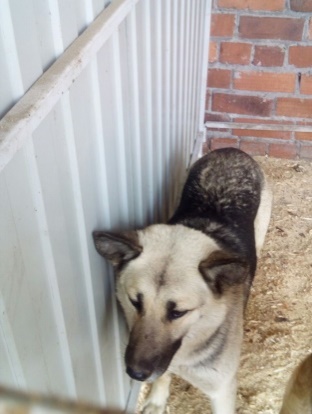 Приложение №2к Техническому  заданиюКАРТОЧКА № 3	УЧЕТА БЕЗНАДЗОРНОГО ЖИВОТНОГО                                                    «02»  июня  2017г.Местонахождение: Свердловская область, г. Артемовский, ул. Куйбышева, 8Организация ООО «СОБЖ»в лице Бочанова Александра Сергеевичана машине: марка лада ларгус (фургон)  государственный номер: Х 154 ВТпроизвели отлов и транспортировку отловленного безнадзорного животного: собакакатегория животного: безнадзорноепол: кобель 1. Дата поступления в пункт временного содержания безнадзорного животного« 02» июня 2017г.Порода беспородныйОкрас черныйШерсть средняяУши не купированыХвост не купированРазмер 30*50Примерный возраст 3 – 4 годаОсобые приметы_____________________________________________________________Предметы (отличительные знаки), свидетельствующие о наличии собственника(при их наличии) _____________________________________________________________Адрес и описание места отлова: г. Верхний Тагил, ул. Маяковского, 112.  Произведена эвтаназия безнадзорного животного: «___» _________________г.Причина эвтаназии ___________________________________________________________3. Осуществлена передача безнадзорного домашнего животного на временное содержание: _________________________________________________________________                                            (Ф.И.О. частного лица, наименование организации)«_____» _______________г.4. «___» _______________г.  Безнадзорное животное передано собственнику:____________________________________________________________________________    (Ф,И,О. частного лица, наименование организации)5. «____» ______________г. Безнадзорное животное передано в собственность:____________________________________________________________________________	(Ф.И.О. частного лица, наименование организации)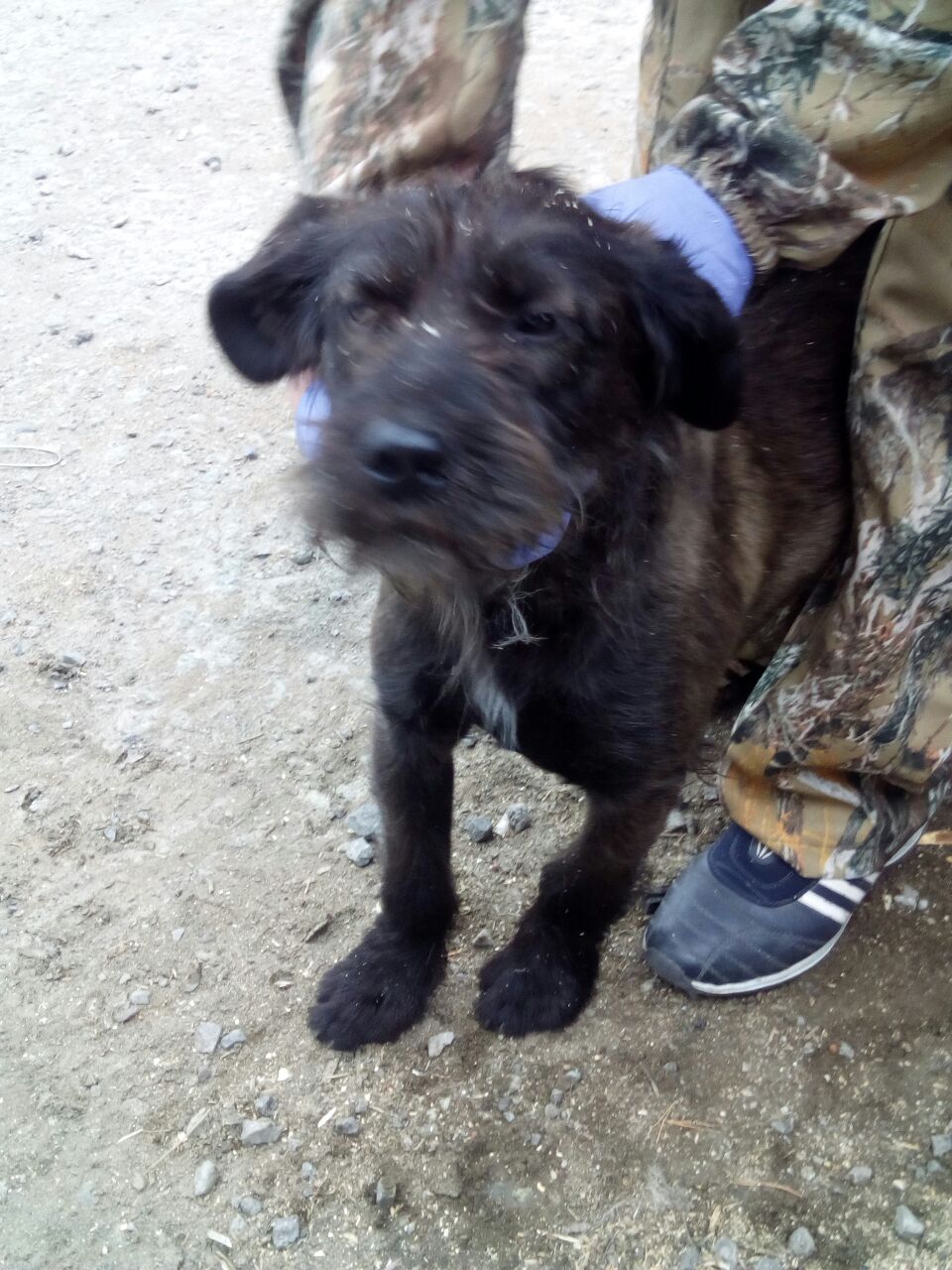                                                                                                                                                            Исполнитель ____________/_____________  Заказчик _____________/____________Приложение №2к Техническому  заданиюКАРТОЧКА № 4	УЧЕТА БЕЗНАДЗОРНОГО ЖИВОТНОГО                                                    «02»  июня  2017г.Местонахождение: Свердловская область, г. Артемовский, ул. Куйбышева, 8Организация ООО «СОБЖ»в лице Бочанова Александра Сергеевичана машине: марка лада ларгус (фургон)  государственный номер: Х 154 ВТпроизвели отлов и транспортировку отловленного безнадзорного животного: собакакатегория животного: безнадзорноепол: кобель 1. Дата поступления в пункт временного содержания безнадзорного животного« 02» июня 2017г.Порода беспородныйОкрас трехцветныйШерсть средняяУши не купированыХвост не купированРазмер 35*55Примерный возраст 1 – 2 годаОсобые приметы_____________________________________________________________Предметы (отличительные знаки), свидетельствующие о наличии собственника(при их наличии) _____________________________________________________________Адрес и описание места отлова: г. Верхний Тагил, ул. Строителей, 252.  Произведена эвтаназия безнадзорного животного: «___» _________________г.Причина эвтаназии ___________________________________________________________3. Осуществлена передача безнадзорного домашнего животного на временное содержание: _________________________________________________________________                                            (Ф.И.О. частного лица, наименование организации)«_____» _______________г.4. «___» _______________г.  Безнадзорное животное передано собственнику:____________________________________________________________________________    (Ф,И,О. частного лица, наименование организации)5. «____» ______________г. Безнадзорное животное передано в собственность:____________________________________________________________________________	(Ф.И.О. частного лица, наименование организации)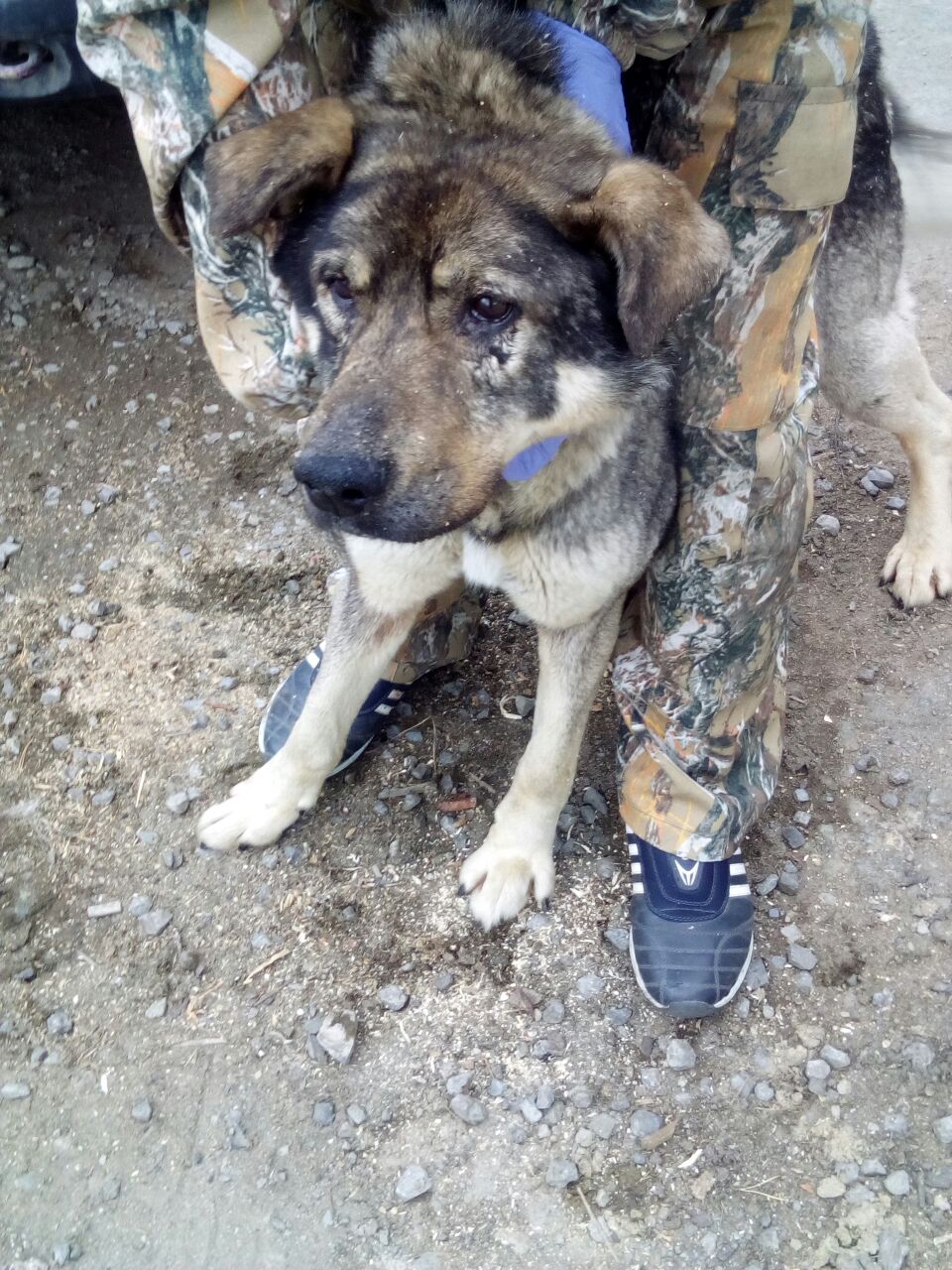                                                                                                                                                            Исполнитель ____________/_____________  Заказчик _____________/____________Приложение №2к Техническому  заданиюКАРТОЧКА № 5	УЧЕТА БЕЗНАДЗОРНОГО ЖИВОТНОГО                                                    «02»  июня  2017г.Местонахождение: Свердловская область, г. Артемовский, ул. Куйбышева, 8Организация ООО «СОБЖ»в лице Бочанова Александра Сергеевичана машине: марка лада ларгус (фургон)  государственный номер: Х 154 ВТпроизвели отлов и транспортировку отловленного безнадзорного животного: собакакатегория животного: безнадзорноепол: сука 1. Дата поступления в пункт временного содержания безнадзорного животного« 02» июня 2017г.Порода беспородныйОкрас бело – рыжий Шерсть средняяУши не купированыХвост не купированРазмер 30*50Примерный возраст 3 годаОсобые приметы_____________________________________________________________Предметы (отличительные знаки), свидетельствующие о наличии собственника(при их наличии) _____________________________________________________________Адрес и описание места отлова: г. Верхний Тагил, ул. Строителей, 252.  Произведена эвтаназия безнадзорного животного: «___» _________________г.Причина эвтаназии ___________________________________________________________3. Осуществлена передача безнадзорного домашнего животного на временное содержание: _________________________________________________________________                                            (Ф.И.О. частного лица, наименование организации)«_____» _______________г.4. «___» _______________г.  Безнадзорное животное передано собственнику:____________________________________________________________________________    (Ф,И,О. частного лица, наименование организации)5. «____» ______________г. Безнадзорное животное передано в собственность:____________________________________________________________________________	(Ф.И.О. частного лица, наименование организации)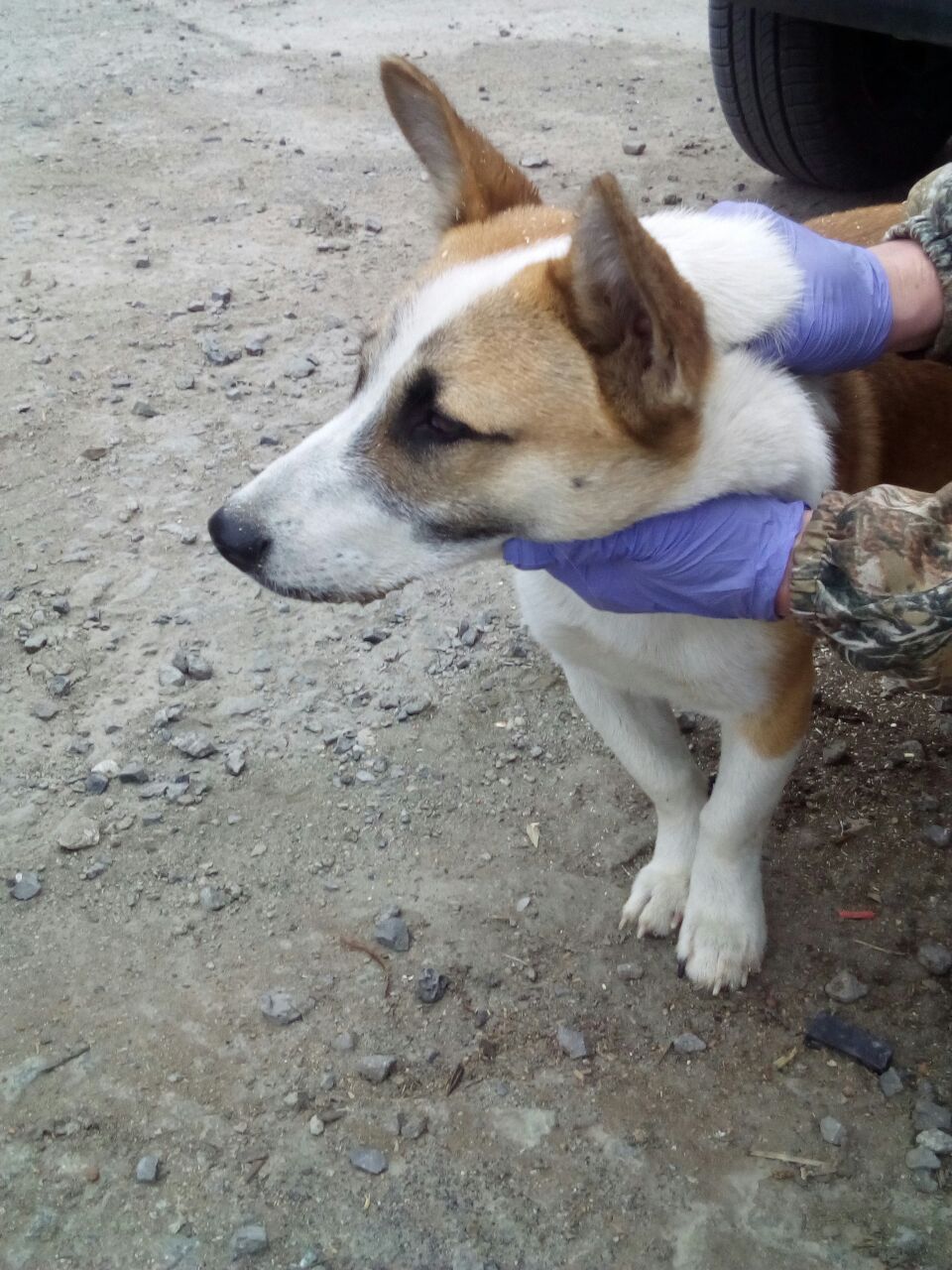                                                                                                                                                            Исполнитель ____________/_____________  Заказчик _____________/____________